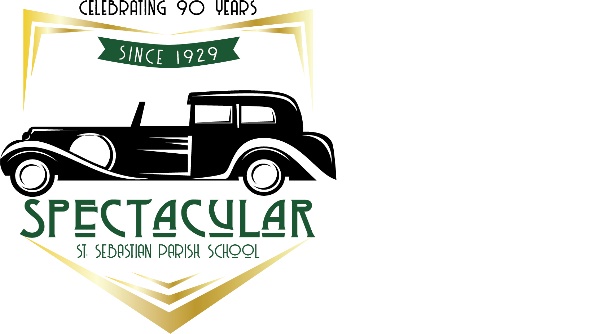 Spectacular Dinner MenuPassed Appetizers:crab cakes, caprese skewers, shrimp skewers and mini meatballsAppetizer Station:prosciutto wrapped figs & asparagus, cheese/meat/cracker board, bruschetta andmeat/sausage stuffed mushroom Entree: (Choice of one)Pecan wood smoked filet medallion  - wild mushroom duxelle – 12 hour pinor noir demiCrab Crusted Scottish SalmonMulticolored Quinoa Risotto Primavera (gf)
All come with a Classic Caesar Salad with Garlic Crostini
Family Style Sides:Bourbon Sweet Potatoes with Ohio MapleHomemade Mezza Rigatoni – Cacio e PepoFresh broccoli and cauliflower melange Wine, beer and a martini station where you garnish your own with blue cheese olives, green olives, lemon zest, cocktail onions, or orange/grapefruit twistDessert DashORDER YOUR TICKETS TODAY! VISIT www.BidPal.Net/SebastianSpectacular